Paul Olander, MSW, JD, LCSW, NBCCH, CCTP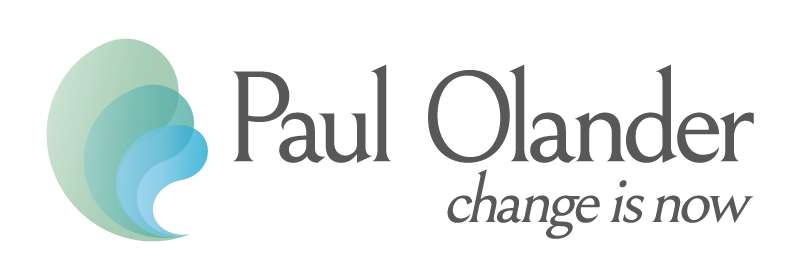 Change Is Now, LLCBrookhaven | Sandy Springs | Decaturpaul.olander@comcast.net | (404) 276-0034DEMOGRAPHIC INFORMATIONDate___________________________ Referral Source____________________________________Patient Name __________________________________ Date of Birth ______________________Address ___________________________________________________________________________City__________________________   State________________ Zip Code_____________________Cell Phone _________________________   Home Phone________________________________Email Address_____________________________________________________________________Social Security Number____________________________________________________________Place of Employment ___________________________ Work Phone_______________________FINANCIALLY RESPONSIBLE PARTYName___________________________   Relation________________ Date of Birth____________Address______________________________________________________________City________________________ State_______________  Zip Code______________Home/Cell phone________________________ Email Address ____________________________I hereby authorize treatment by Paul Olander, MSW, JD, LCSW, NBCCH, CCTP, RRT-P, TIH.  I understand that I am financially responsible for all services regardless of any insurance benefits.  I authorize Paul Olander, MSW, JD, LCSW, NBCCH, CCTP, RRT-P, TIH to release information to process and secure payment for services if necessary.  A cancellation fee will be charged for appointments not cancelled at least 24 hours in advance (48 hours for weekend appointments).Patient or Guardian Signature_______________________________________________Financially Responsible Party _______________________________________________________MARITAL STATUS□ Never Married  □ Domestic Partnership  □ Married  □ Separated  □ Divorced  □ WidowedPlease list any children/age: ________________________________________________________________________________________________________________________________________________________________________________________________________________________GENERAL MEDICAL AND MENTAL HEALTH INFORMATIONAllergies___________________________________________________________________________Current Medical Conditions_________________________________________________________Current Medications _______________________________________________________________Current Physicians _________________________________________________________________Have you previously received any type of mental health services (psychotherapy, psychiatric services, etc.)? □ No □ Yes, previous therapist/practitioner: _______________________________________________Have you ever been prescribed psychiatric medication? □ No □ Yes, please list and provide dates:_________________________________________________ ___________________________________________________________________________________How would you rate your current physical health? (please circle)Poor   	 Unsatisfactory   	 Satisfactory     Good      Very good   	  ExcellentPlease list any specific current health problems:________________________________________________________________________________________________________________________ How would you rate your current sleeping habits? (please circle)Poor   	 Unsatisfactory   	 Satisfactory   	 Good   	Very good   	       ExcellentPlease list any specific current sleep problems: ______________________________________How many times per week do you generally exercise? _______________________________ What types of exercise? ____________________________________________________________ ___________________________________________________________________________________Please list any difficulties you experience with food, appetite or eating patterns: ____________________________________________________________________________________Are you currently experiencing significant sadness, grief or depression? □ No □ Yes  If yes, for approximately how long and about what? _____________________________________________________________________________________________________________________Are you currently experiencing anxiety, panic attacks or any phobias? □ No □ Yes If yes, when did you begin experiencing this? ________________________________________Are you currently experiencing any chronic pain? □ No □ Yes If yes, please describe: ____________________________________________________________________________________Do you drink alcohol more than once a week? □ No □ YesIf yes, how often and how much? ____________________________________________________________________________________What happens when you drink? ____________________________________________________How often do you engage recreational drug use? □ Daily □ Weekly □ Monthly □ Infrequently □ Never  If so, which drugs? _________________________________________________________________Are you currently involved  in a romantic relationship? □ No □ Yes If yes, for how long?__________________________On a scale of 1-10, how would you rate your relationship?____________________________What significant life changes or stressful events have you experienced recently:_______FAMILY HISTORYIf any of the following apply, please indicate the family member’s relationship to you in the space provided (e.g. father, grandmother, uncle, brother, cousin, etc.)							Please Circle 	List Family Member(s) Alcohol/Substance Abuse 			   yes/no Anxiety 						   yes/no Depression 					   yes/no Domestic Violence 				   yes/no Eating Disorders 			              yes/no Obesity 						   yes/no Obsessive Compulsive Behavior 		   yes/no Schizophrenia 					   yes/noBipolar Disorder/Mania			    yes/no Suicide Attempts 				   yes/noADDITIONAL INFORMATIONAre you currently employed? □ No □ Yes If yes, who is your current employer and what kind of work? ______________________________________________________________________________________________________________Do you enjoy your work?□ No □ Yes Is there anything stressful about your current work?□ No □ Yes If yes, what?________________________________________________________________________Do you consider yourself to be spiritual or religious? □ No □ Yes If yes, please briefly describe your faith or beliefs: ____________________________________Have you experienced anything traumatic during your life?□ No □ Yes If yes, what and when? ________________________________________________________________________________________________________________________________________________What if any current legal issues do you have?_______________________________________ ___________________________________________________________________________________What qualities do you value in yourself and others? ______________________________________________________________________________________________________________________What do you consider to be your strengths?_____________________________________________________________________________________________________________________________What do you consider to be weaknesses or areas you want to change? ______________What do you like to do for fun or enjoyment? ____________________________________________________________________________________________________________________________What would you like to first or most accomplish or change during your time in therapy? ____________________________________________________________________________________